POJASNILA RAZPISNE DOKUMENTACIJE za oddajo javnega naročila JN002422/2021-B01 - A-85/21, datum objave: 19.04.2021Datum prejema: 11.05.2021   13:10Vprašanje:Spoštovani,

prosimo vas za objavo projektne dokumentacije za porušitev stanovanjskega objekta (ob cesti ki vodi do Gradu) oziroma določitev fiksne ocene, ki bo enaka za vse ponudnike.

lep pozdravOdgovor:V postavki D.1.1 (zaporedna številka 0015), zavihek PRIKLJUČNE CESTE, sklop 1. PREDDELA, je zajeta izdelava načrta rušenja objekta. Dodaten opis postavke: lokacija (parcelna številka): parc. št. 319, k.o. 1422 Trebnje2 etažni, samostoječi objektpovršina objekta: 116 m2materiali: - kamnito opečnati zidovi debeline cca. 40 cm	   - leseni stropovi	   - leseno ostrešjepriključki komunalne infrastrukture : vodovod, elektrika, TKFotografiji objekta: 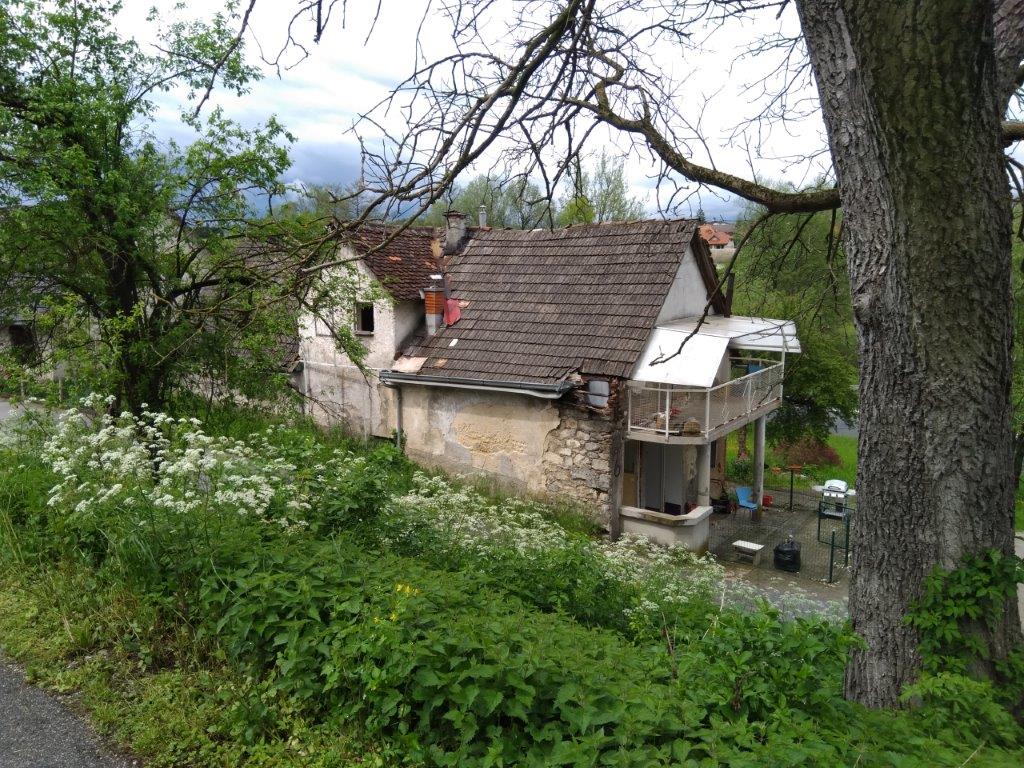 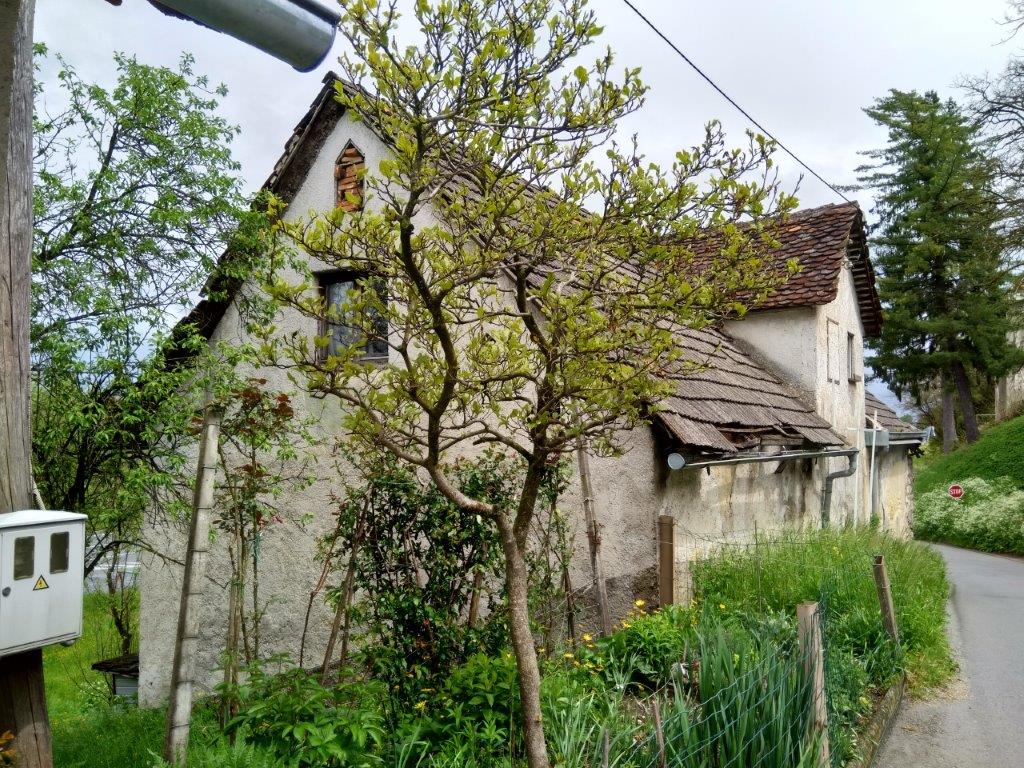 Številka:43001-93/2021-05oznaka naročila:A-85/21 G   Datum:11.05.2021MFERAC:2431-21-000411/0Ureditev centralnega krožnega križišča Trebnje na R2-448/0220 od km 2,150 do km 3,310